Об утверждениипорядка предоставления и расходования субсидии из областного бюджета бюджету Слободо-Туринского муниципального района, на внесение изменений в документы  территориального планирования и правила  землепользования и застройкиВ соответствии с Законами Свердловской области от 15 июля 2005 года     № 70-ОЗ «Об отдельных межбюджетных трансфертах, предоставляемых из областного бюджета и местных бюджетов в Свердловской области» и              от 10 декабря 2020 года № 144-ОЗ «Об областном бюджете на 2021 год и плановый период 2022 и 2023 годов» постановлением Правительства Свердловской области от 30.09.2021 № 648-ПП  «О внесении изменении в постановление Правительства Свердловской области от 04.02.2021 № 37-ПП «О распределении субсидий из областного бюджета бюджетам муниципальных образований, расположенных на территории Свердловской области, в 2021-2023 годах в рамках реализации государственной программы Свердловской области «Реализация основных направлений государственной политики в строительном комплексе Свердловской области до 2024 года»,  соглашения о  предоставлении  субсидии из областного бюджета  бюджету Слободо-Туринского муниципального района Свердловской области для софинансирования расходов Усть-Ницинского, Сладковского сельских поселений Слободо-Туринского муниципального района Свердловской области № 16-05-07/27-21/28 от 23 апреля 2021г, 16-05-07/08-21/27 от 23 апреля 2021 на выполнение работ по внесению изменений в документы территориального планирования и (или) правила землепользования и застройки в 2021 году  ПОСТАНОВЛЯЕТ:1. Утвердить порядок предоставления и расходования субсидий из областного бюджета бюджету Слободо-Туринского муниципального района, на внесение изменений в документы  территориального планирования и правила  землепользования и застройки (прилагается).2. Разместить настоящее постановление на официальном сайте  Администрации Слободо-Туринского муниципального района в  информационно-телекоммуникационной сети «Интернет» http://slturmr.ru.3. Контроль исполнения настоящего постановления оставляю за собой.ГлаваСлободо-Туринского муниципального района                                        В.А. Бедулев                                   ПРИЛОЖЕНИЕУТВЕРЖДЕН постановлением Администрации Слободо-Туринского муниципального районаот  07.12.2021 № 548Порядокпредоставления и расходования субсидии из областного бюджета бюджету Слободо-Туринского муниципального района, на внесение изменений в документы  территориального планирования и правила  землепользования и застройки1. Настоящий Порядок определяет условия предоставления и расходования субсидии  из областного бюджета бюджету Слободо-Туринского муниципального района, на внесение изменений в документы  территориального планирования и правила  землепользования и застройки.2. Настоящий Порядок разработан в  соответствии со статьей 142 Бюджетного кодекса Российской Федерации,  Законами Свердловской области            от 15 июля 2005 года № 70-ОЗ «Об отдельных межбюджетных трансфертах, предоставляемых из областного бюджета и местных бюджетов в Свердловской области» и решением Думы Слободо-Туринского муниципального района от 28 августа 2019 года № 444 «Об утверждении Положения о порядке и условиях предоставления межбюджетных трансфертов из бюджета Слободо-Туринского муниципального района бюджетам сельских поселений, входящих в его состав».3. Главным распорядителем средств бюджета является Администрация Слободо-Туринского муниципального района (далее - Администрация), по предоставлению субсидий на внесение изменений в документы  территориального планирования и правила  землепользования и застройки.4. Субсидия подлежит зачислению в доходы бюджета муниципального района по коду 901 2022 9999 05 0000150  «Субсидии на внесение изменений в документы территориального планирования и правила землепользования и застройки».5. Предоставление субсидии бюджетам сельских поселений   осуществляется за счет средств, полученных из областного бюджета в форме субсидии, по разделу 0400 «Национальная экономика», подразделу 0412 «Другие вопросы в области национальной экономики», целевой статье 7002043Г00 «Внесение изменений в документы территориального планирования и правила землепользования и застройки»,  виду расходов 520 «Субсидии».6.  Субсидии подлежат зачислению в доходы  бюджетов Сладковского и Усть-Ницинского  сельских поселений (далее - сельские поселения) по коду  920 2022 9999 10 0000 150 «Прочие субсидии бюджетам сельских поселений» и расходование средств осуществляется по разделу 0400 «Национальная экономика», подразделу 0412 «Другие вопросы в области национальной экономики»,  по направлению расходов 43Г00 «Внесение изменений в документы территориального планирования и правила землепользования и застройки» виду расходов 240 «Иные закупки товаров, работ и услуг для обеспечения государственных (муниципальных) нужд». 7. Администрация Слободо-Туринского муниципального района   предоставляет в Министерство строительства и развития инфраструктуры Свердловской области отчеты на основании заключенного соглашения.8. Сельские поселения предоставляют в Администрацию Слободо-Туринского муниципального района   отчеты    на основании заключенного соглашения. 9. Неиспользованный по состоянию на 1 января финансового года, следующего за отчетным, остаток средств субсидии возвратить в областной бюджет в сроки, установленные бюджетным законодательством Российской Федерации .10. Средства, полученные из бюджета Слободо-Туринского муниципального района в форме субсидии, носят целевой характер и не могут быть использованы на иные цели.Нецелевое использование бюджетных средств, влечет применение мер ответственности, предусмотренных бюджетным, административным, уголовным законодательством.11. Финансовый контроль за целевым использованием бюджетных средств осуществляется финансовым управлением Администрации Слободо-Туринского муниципального района и Администрацией Слободо-Туринского муниципального района.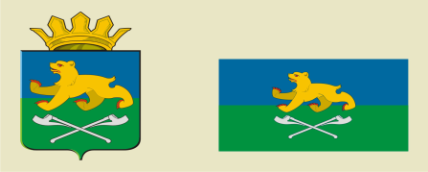 АДМИНИСТРАЦИЯ СЛОБОДО-ТУРИНСКОГОМУНИЦИПАЛЬНОГО РАЙОНАПОСТАНОВЛЕНИЕАДМИНИСТРАЦИЯ СЛОБОДО-ТУРИНСКОГОМУНИЦИПАЛЬНОГО РАЙОНАПОСТАНОВЛЕНИЕот 07.12.2021№ 548 с. Туринская Слободас. Туринская Слобода